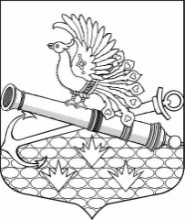 МУНИЦИПАЛЬНЫЙ СОВЕТ МУНИЦИПАЛЬНОГО ОБРАЗОВАНИЯМУНИЦИПАЛЬНЫЙ ОКРУГ ОБУХОВСКИЙШЕСТОЙ СОЗЫВ192012, Санкт-Петербург, 2-й Рабфаковский пер., д. 2, тел. (факс) 368-49-45E-mail: info@ moobuhovskiy.ru     Сайт: http://мообуховский.рфРЕШЕНИЕ № 7-2023/66 марта 2023 года                                                                      Принято муниципальным советом                                            О внесении изменений в решение МС МО МО Обуховский от 29.09.2022 № 31-2022/6 «Об утверждении положения об обеспечении доступа к информации о деятельности внутригородского муниципального образования города федерального значения Санкт-Петербурга муниципальный округ Обуховский»                                                                                                         В соответствии с Федеральным законом от 09.02.2009 N 8-ФЗ "Об обеспечении доступа к информации о деятельности государственных органов и органов местного самоуправления",  пунктами 6 и 7 статьи 3 Устава внутригородского муниципального образования города федерального значения Санкт-Петербурга муниципальный округ Обуховский, муниципальный совет муниципального образования муниципальный округ ОбуховскийРЕШИЛ:  1. Внести изменения в решение МС МО МО Обуховский от 29.09.2022 № 31-2022/6 «Об утверждении положения об обеспечении доступа к информации о деятельности внутригородского муниципального образования города федерального значения Санкт-Петербурга муниципальный округ Обуховский» (далее - решение):- наименование решения изложить в следующей редакции: «Об утверждении Положения об обеспечении доступа к информации о деятельности муниципального совета Муниципального образования муниципальный округ Обуховский»;- пункт 1 решения изложить в следующей редакции: «1. Утвердить Положение об обеспечении доступа к информации о деятельности муниципального совета Муниципального образования муниципальный округ Обуховский согласно Приложению»;- приложение к решению изложить в новой редакции согласно приложению к настоящему решению.2. Опубликовать настоящее решение в официальном печатном издании муниципального образования – газете «Обуховец» и разместить на официальном сайте МО МО Обуховский.3. Контроль за исполнением настоящего решения возложить на главу муниципального образования, исполняющего полномочия председателя муниципального совета 
Бакулина В.Ю.4. Настоящее решение вступает в силу с момента опубликования (обнародования).Глава муниципального образования, исполняющий полномочия председателямуниципального совета                                                                                               В.Ю. Бакулин                                                                                                   Приложение к решению МС МО МО Обуховский №  7-2023/6   от 06.03.2023ПОЛОЖЕНИЕОБ ОБЕСПЕЧЕНИИ ДОСТУПА К ИНФОРМАЦИИ О ДЕЯТЕЛЬНОСТИ МУНИЦИПАЛЬНОГО СОВЕТА МУНИЦИПАЛЬНОГО ОБРАЗОВАНИЯ МУНИЦИПАЛЬНЫЙ ОКРУГ ОБУХОВСКИЙ1. ОБЩИЕ ПОЛОЖЕНИЯ1.1. Настоящее Положение об обеспечении доступа к информации о деятельности муниципального совета Муниципального образования муниципальный округ Обуховский (далее - Положение) в соответствии с Федеральным законом от 09.02.2009 N 8-ФЗ "Об обеспечении доступа к информации о деятельности государственных органов и органов местного самоуправления" определяет порядок обеспечения доступа к информации о деятельности МС МО МО Обуховский (далее - муниципальный совет).1.2. Основные понятия и термины, используемые в настоящем Положении, применяются в значениях, определенных федеральным законодательством.2. СПОСОБЫ ОБЕСПЕЧЕНИЯ ДОСТУПА К ИНФОРМАЦИИ О ДЕЯТЕЛЬНОСТИ МУНИЦИПАЛЬНОГО СОВЕТА2.1. Доступ к информации о деятельности муниципального совета обеспечивается следующими способами:обнародование (опубликование) информации в официальном печатном издании муниципального образования – газете «Обуховец»;размещение информации в сети "Интернет" по адресу: http://мообуховский.рф/, группе в контакте МО МО Обуховский 6-го созыва (vk.com);размещение информации на информационных стендах внутригородского муниципального образования города федерального значения Санкт-Петербурга муниципальный округ Обуховский;присутствие граждан (физических лиц), в том числе представителей организаций (юридических лиц), общественных объединений, государственных органов и органов местного самоуправления, на заседаниях коллегиальных органов муниципального совета;ознакомление с информацией через библиотечные и архивные фонды;предоставление пользователям информацией по их запросу;другими способами, предусмотренными законами и (или) иными нормативными правовыми актами, а также муниципальными правовыми актами.2.2. Муниципальный совет создает официальные страницы для размещения информации о своей деятельности в сети "Интернет". Информация об официальных страницах с указателями данных страниц в сети "Интернет" размещается на официальном сайте МО МО Обуховский.3. ФОРМА ПРЕДОСТАВЛЕНИЯ ИНФОРМАЦИИ О ДЕЯТЕЛЬНОСТИ МУНИЦИПАЛЬНОГО СОВЕТА3.1. Информация о деятельности муниципального совета может предоставляться в устной форме и в виде документированной информации, в том числе в виде электронного документа.3.2. Общедоступная информация о деятельности муниципального совета предоставляется неограниченному кругу лиц посредством ее размещения на официальном сайте в форме открытых данных.3.3. Информация о деятельности муниципального совета в устной форме предоставляется пользователям информацией во время приема. Указанная информация предоставляется также по телефонам должностных лиц, уполномоченных муниципальным советом на ее предоставление.3.4. Информация о деятельности муниципального совета может быть передана по сетям связи общего пользования.3.5. Если информация о деятельности муниципального совета предоставляется на основании запроса пользователя информацией, то форма предоставления информации может определяться указанным запросом. При невозможности предоставления информации о деятельности муниципального совета в запрашиваемой форме информация предоставляется в том виде, в каком она имеется у муниципального совета.4. ОРГАНИЗАЦИЯ ДОСТУПА К ИНФОРМАЦИИ О ДЕЯТЕЛЬНОСТИ МУНИЦИПАЛЬНОГО СОВЕТА4.1. Уполномоченным должностным лицом, ответственным за организацию доступа к информации о деятельности муниципального совета, является специалист организационно- правового структурного подразделения МС МО МО Обуховский (далее - уполномоченное лицо).4.2. Уполномоченное лицо вправе:1) запрашивать и получать необходимую информацию, материалы и документы о деятельности муниципального совета от депутатов, главы муниципального образования, структурных подразделений и должностных лиц аппарата муниципального совета;2) обращаться непосредственно к депутатам, главе муниципального образования за уточнениями и дополнениями к предоставленной информации о деятельности муниципального совета;3) принимать меры для получения пользователями информацией необходимой информации о деятельности муниципального совета.4.3. Уполномоченное лицо обязано:1) обеспечивать доступ пользователей информации к информации о деятельности муниципального совета способами, указанными в разделе 2 настоящего Положения;2) обеспечивать соблюдение сроков и порядка представления информации о деятельности муниципального совета, а также своевременное обновление информации о деятельности муниципального совета;3) обеспечивать подготовку информации о деятельности муниципального совета для ее опубликования (обнародования), размещения в сети Интернет, распространения иными способами;4) обеспечивать выполнение положений Федерального закона от 27.07.2006 N 149-ФЗ "Об информации, информационных технологиях и о защите информации", Федерального закона от 09.02.2009 N 8-ФЗ "Об обеспечении доступа к информации о деятельности государственных органов и органов местного самоуправления" и Федерального закона от 02.05.2006 N 59-ФЗ "О порядке рассмотрения обращений граждан Российской Федерации".4.4. Перечень обязательной информации, размещаемой в сети Интернет о деятельности МС МО МО Обуховский (далее - Перечень), а также периодичность размещения приведены в таблице, являющейся приложением к настоящему Положению.Предоставление уполномоченному лицу информации, предусмотренной Перечнем, осуществляется в следующем порядке:1) информация предоставляется на бумажном носителе в печатном виде, а также в электронном виде (на машиночитаемом носителе или посредством электронной почты);2) информация для размещения предоставляется в сроки, установленные в Перечне;3) уполномоченное лицо, виновное в нарушении права на доступ к информации о деятельности муниципального совета, несет дисциплинарную, административную, гражданскую и уголовную ответственность в соответствии с законодательством Российской Федерации.4.5. Контроль за обеспечением доступа к информации о деятельности МС МО МО Обуховский осуществляет глава муниципального образования, исполняющий полномочия председателя муниципального совета.5. РАЗМЕЩЕНИЕ ИНФОРМАЦИИ О ДЕЯТЕЛЬНОСТИ МУНИЦИПАЛЬНОГО СОВЕТА В ПОМЕЩЕНИЯХ, ЗАНИМАЕМЫХ МС МО МО ОБУХОВСКИЙ, И ИНЫХ ОТВЕДЕННЫХ ДЛЯ ЭТИХ ЦЕЛЕЙ МЕСТАХ5.1. В помещениях, занимаемых МС МО МО Обуховский, размещают информационные стенды для ознакомления с текущей информацией о деятельности муниципального совета.5.2. Информация на информационных стендах должна содержать:1) порядок работы муниципального совета, включая порядок приема граждан, в том числе представителей организаций, общественных объединений, государственных органов и органов местного самоуправления;2) условия и порядок получения информации;3) справочные телефоны, включая телефоны должностных лиц структурных подразделений;4) справочную информацию о муниципальном совете.5) муниципальный совет вправе размещать в помещениях, занимаемых МС МО МО Обуховский, и иных отведенных для этих целей местах иные сведения, необходимые для оперативного информирования пользователей информацией.5.3. Муниципальный совет вправе размещать информационные стенды для ознакомления с текущей информацией о своей деятельности в иных, отведенных для этих целей местах.6. ТРЕБОВАНИЯ К ТЕХНОЛОГИЧЕСКИМ, ПРОГРАММНЫМ И ЛИНГВИСТИЧЕСКИМ СРЕДСТВАМ ОБЕСПЕЧЕНИЯ ПОЛЬЗОВАНИЯ ОФИЦИАЛЬНЫМ САЙТОМ В СЕТИ ИНТЕРНЕТТехнологические и программные средства обеспечения пользования официальным сайтом должны обеспечивать доступ пользователей для ознакомления с информацией, размещенной на сайте, на основе общедоступного программного обеспечения.Для просмотра сайта не должна предусматриваться установка на компьютере пользователей специально созданных с этой целью технологических и программных средств.Пользователю должна предоставляться наглядная информация о структуре сайта.Технологические и программные средства ведения сайта должны обеспечивать:а)	ежедневное копирование информации на резервный носитель, обеспечивающее возможность ее восстановления с указанного носителя;б)	защиту информации от уничтожения, модификации и блокирования доступа к ней, а также от иных неправомерных действий в отношении такой информации;в)	хранение информации, размещенной на сайте, в течение 5 лет со дня ее первичного размещения.Информация на сайте должна размещаться на русском языке.Допускается указание наименований иностранных юридических лиц, фамилий и имен физических лиц с использованием букв латинского алфавита. Приложение к Положению об обеспечении доступа к информации о деятельности  муниципального совета Муниципального образования муниципальный округ ОбуховскийПЕРЕЧЕНЬ ОБЯЗАТЕЛЬНОЙ ИНФОРМАЦИИ, РАЗМЕЩАЕМОЙ В СЕТИ ИНТЕРНЕТ О ДЕЯТЕЛЬНОСТИ МС МО МО ОБУХОВСКИЙ№ п/пКатегория информацииФорма представленияПериодичность размещения и сроки обновления информации1наименование и структура МС МО МО Обуховский, почтовый адрес, адрес электронной почты, номера телефонов и факса МС МО МО Обуховский;текст в печатном (документальном) или электронном виде (на машинном носителе или по электронной почте) со схемамиподдерживаются в актуальном состоянии2сведения о полномочиях МС МО МО Обуховский, задачах и функциях структурных подразделений, а также перечень законов и иных нормативных правовых актов, определяющих эти полномочия, задачи и функциитекст в печатном (документальном) или электронном виде (на машинном носителе или по электронной почте)в течении 5 рабочих дней со дня вступления в силу соответствую-щих нормативных правовых и иных актов. Перечень законов и иных нормативных правовых актов поддерживается в актуальном состоянии3сведения о главе муниципального образования, исполняющего полномочия председателя муниципального совета, заместителе главы МО МО Обуховский, депутатах муниципального совета (фамилия, имя, отчество)текст в печатном (документальном) или электронном виде (на машинном носителе или по электронной почте) с фотоматериаламив течение 5 рабочих дней со дня назначения.4перечни реестров, находящихся в ведении МС МО МО Обуховский;текст в печатном (документальном) или электронном виде (на машинном носителе или по электронной почте)поддерживаются в актуальном состоянии5сведения о средствах массовой информации, учрежденных в МС МО МО Обуховский и официальных страницах муниципального совета с указателями данных страництекст в печатном (документальном) или электронном виде (на машинном носителе или по электронной почте).в течение 5 рабочих дней с момента учреждения6информация о проводимых муниципальным советом публичных слушаниях и общественных обсуждениях с использованием Единого портала.текст в печатном (документальном) или электронном виде (на машинном носителе или по электронной почте) с фотоматериаламив течение 5 рабочих дней со дня проведения 7нормативные правовые акты, изданные МС МО МО Обуховский, включая сведения о внесении в них изменений, признании их утратившими силу, признании их судом недействующими, а также сведения о государственной регистрации нормативных правовых актов, муниципальных правовых актов в случаях, установленных законодательством Российской Федерациитекст в печатном (документальном) или электронном виде (на машинном носителе или по электронной почте)в течение 5 рабочих дней со дня вступления в силу, или после государственной регистрации8тексты проектов муниципальных правовых актов, внесенных в МС МО МО Обуховскийтекст в печатном (документальном) или электронном виде (на машинном носителе или по электронной почте)в течение 5 рабочих дней с момента поступления в муниципальный совет, но  не позднее 3 рабочих дней до дня заседания муниципального совета9установленные формы обращений, заявлений и иных документов, принимаемых МС МО МО Обуховский к рассмотрению в соответствии с законодательством и нормативными правовыми актами муниципального совета муниципального образованиятекст в печатном (документальном) или электронном виде (на машинном носителе или по электронной почте)поддерживаются в актуальном состоянии10порядок обжалования муниципальных правовых актовтекст в печатном (документальном) или электронном виде (на машинном носителе или по электронной почте)поддерживается в актуальном состоянии11информация об участии МС МО МО Обуховский в целевых и иных программах, международном сотрудничестве, включая информацию о мероприятиях, проводимых МС МО МО Обуховский, в том числе сведения об официальных визитах и о рабочих поездках руководителя и официальных делегаций МС МО МО Обуховский и тексты их официальных выступлений (при наличии) текст в печатном (документальном) или электронном виде (на машинном носителе или по электронной почте)Анонсы в течение одного рабочего дня перед началом мероприятий, итоги в течение 5 рабочих дней со дня окончания, с даты выступления, с момента подписания  соответствующей программы или договора о сотрудничестве12информация о состоянии защиты населения и территорий от чрезвычайных ситуаций и принятых мерах по обеспечению их безопасности, о прогнозируемых и возникших чрезвычайных ситуациях, о приемах и способах защиты населения от них, а также иную информацию, подлежащую доведению до сведения граждан и организаций в соответствии с федеральными законами и законами Санкт-Петербургатекст в печатном (документальном) или электронном виде (на машинном носителе или по электронной почте) со схемами и фотоматериаламиподдерживается в актуальном состоянии13информация о результатах проверок, проведенных МС МО МО Обуховский в пределах полномочий, а также о результатах проверок, проведенных в МС МО МО Обуховскийтекст в печатном (документальном) или электронном виде (на машинном носителе или по электронной почте)в течение 5 рабочих дней с момента получения  результатов проверок 14порядок поступления граждан на муниципальную службу и квалификационные требования к кандидатам на замещение вакантных должностей муниципальной службытекст в печатном (документальном) или электронном виде (на машинном носителе или по электронной почте)поддерживается в актуальном состоянии15сведения о вакантных должностях муниципальной службы, имеющихся в МС МО МО Обуховский, номера телефонов, по которым можно получить информацию по вопросу замещения вакантных должностейтекст в печатном (документальном) или электронном виде (на машинном носителе или по электронной почте)в течение 5 рабочих дней с момента объявления вакантной должности, номера телефонов  поддерживаются в актуальном состоянии16условия и результаты конкурсов на замещение вакантных должностей муниципальной службытекст в печатном (документальном) или электронном виде (на машинном носителе или по электронной почте)условия - в течение 5 рабочих дней с момента объявления вакантной должности, результаты – в течение 5 рабочих дней с момента проведения конкурса17информация о работе МС МО МО Обуховский с обращениями граждан (физических лиц), организаций (юридических лиц), общественных объединений, государственных органов, органов местного самоуправления, порядок и время приема граждан (физических лиц), в том числе представителей организаций (юридических лиц), общественных объединений, государственных органов, органов местного самоуправления, порядок рассмотрения их обращений с указанием актов, регулирующих эту деятельностьтекст в печатном (документальном) или электронном виде (на машинном носителе или по электронной почте)поддерживается в актуальном состоянии18иная общедоступная информация о деятельности МС МО МО Обуховский, подлежащая размещению в сети «Интернет» в соответствии с федеральным законодательством и иными нормативными правовыми актамитекст в печатном (документальном) или электронном виде (на машинном носителе или по электронной почте) с приложением схем, эскизов, презентаций, фото, видео, аудио, киноматериалов и т.д.в сроки, установленные федеральным законодательством и иными нормативными правовыми актами